🌳🌼💐🌹🙏                                🌳🌼💐🌹🙏   Yoga Schedule – November  2020(B= Beginner R= Restorative P= Power  F = Flow Yoga  M = Meditative Yoga  H = Hot Yoga Y= Yin Yoga) Monday :6:30 PM ~B~ Beginner Yoga *Tuesday : 6:15 PM  ~P~  Hot Vinyasa Flow YogaWednesday :6:30 PM ~B~ Beginner Yoga *Thursday :6:15 PM ~P~ Hot Vinyasa Flow YogaSaturday :12:00 PM ~B~ Beginner Yoga *Sunday:4:00 PM ~R~ Yoga for Back Pain *6:00 PM ~H~ Hot Yoga Flow *Classes marked (*) are 90 minutes longLike us on  : Studio 22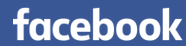 65 Central Ave Cleveland TN 37311Call Or Text – 678 860 7422~Visit us on Web ~www.catch22yoga.comFollow us on Instagram : #studio_22_yogaALL classes are just $5 , drop-in  no reservations necessary*IMPORTANT*COVID-19 Guidelines Thoroughly clean your hands before and after the class.Avoid touching eyes, nose and mouth. Make sure you, and the people around you, follow good respiratory hygieneIf you have a fever, cough and difficulty breathing, Stay at home and seek medical attention.Bring your own mat and sanitzer spray if available.There will be no physical contact between individuals present during the duration of class. 